                         ΑΝΑΚΟΙΝΩΣΗ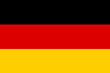 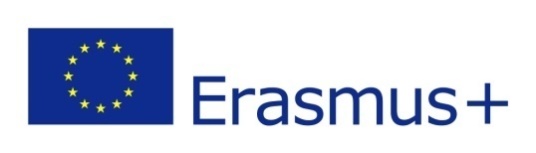 ΚΑΛΟΥΝΤΑΙ ΟΙ ΓΟΝΕΙΣ ΚΑΙ ΚΗΔΕΜΟΝΕΣ ΤΩΝ ΜΑΘΗΤΩΝ  ΚΑΙ ΟΙ ΜΑΘΗΤΕΣ ΠΟΥ ΘΑ ΣΥΜΕΤΕΧΟΥΝ ΣΤΟ ΕΚΠΑΙΔΕΥΤΙΚΟ ΠΡΟΓΡΑΜΜΑ ΕΡΑΣΜΟΥΣ  ΣΤΗ ΓΕΡΜΑΝΙΑ  ΑΠΟ 27-11-2017 ΜΕΧΡΙ 11-12-2017 ΣΤΗ ΤΕΛΙΚΗ ΣΥΝΑΝΤΗΣΗ  ΠΟΥ ΘΑ ΓΙΝΕΙ  ΤΗΝ ΤΕΤΑΡΤΗ 22-11-2017 ΣΤΟ ΣΧΟΛΕΙΟ ΩΡΑ 18.00 Μ.Μ.  ΜΕ  ΤΗΝ ΔΙΕΥΘΥΝΣΗ ΤΟΥ ΣΧΟΛΕΙΟΥ  ΚΑΙ ΤΟΥΣ ΥΠΕΥΘΥΝΟΥΣ ΚΑΘΗΓΗΤΕΣ ΤΗΣ ΑΠΟΣΤΟΛΗΣ ΓΙΑ  ΝΑ ΤΟΥΣ ΔΟΘΟΥΝ ΟΔΗΓΙΕΣ. Η ΣΥΜΜΕΤΟΧΗ ΟΛΩΝ ΕΙΝΑΙ ΥΠΟΧΡΕΩΤΙΚΗ                             Ο  ΔΙΕΥΘΥΝΤΗΣ                           ΠΑΣΣΑΣ ΑΝΑΣΤΑΣΙΟΣ 